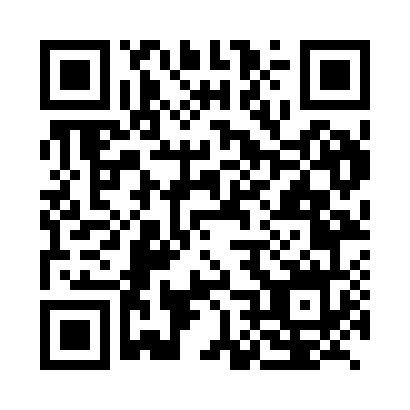 Prayer times for Laixi, ChinaWed 1 May 2024 - Fri 31 May 2024High Latitude Method: Angle Based RulePrayer Calculation Method: Muslim World LeagueAsar Calculation Method: ShafiPrayer times provided by https://www.salahtimes.comDateDayFajrSunriseDhuhrAsrMaghribIsha1Wed3:275:0411:553:426:478:182Thu3:255:0311:553:426:488:193Fri3:245:0211:553:426:498:204Sat3:225:0111:553:426:498:225Sun3:214:5911:553:426:508:236Mon3:194:5811:553:426:518:247Tue3:184:5711:543:436:528:258Wed3:174:5611:543:436:538:279Thu3:154:5511:543:436:548:2810Fri3:144:5511:543:436:558:2911Sat3:134:5411:543:436:558:3012Sun3:114:5311:543:436:568:3113Mon3:104:5211:543:436:578:3314Tue3:094:5111:543:446:588:3415Wed3:074:5011:543:446:598:3516Thu3:064:4911:543:447:008:3617Fri3:054:4911:543:447:018:3718Sat3:044:4811:543:447:018:3919Sun3:034:4711:543:457:028:4020Mon3:024:4611:543:457:038:4121Tue3:014:4611:553:457:048:4222Wed3:004:4511:553:457:058:4323Thu2:594:4411:553:457:058:4424Fri2:584:4411:553:457:068:4525Sat2:574:4311:553:467:078:4726Sun2:564:4311:553:467:088:4827Mon2:554:4211:553:467:088:4928Tue2:544:4211:553:467:098:5029Wed2:534:4111:553:467:108:5130Thu2:534:4111:563:477:108:5231Fri2:524:4111:563:477:118:53